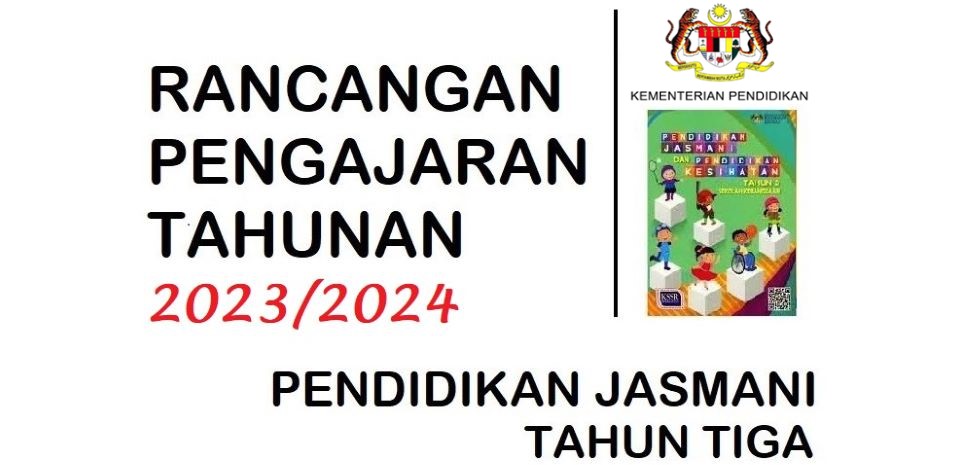 MINGGUUNIT / TAJUKSTANDARD KANDUNGANSTANDARD PEMBELAJARANAKTIVITIM 11: GIMNAS GEMILANG
IMBANGAN TEGUHGimnastik Asas Kemahiran Imbangan Melakukan pergerakan yang        memerlukan kawalan badan dan       sokongan.Aplikasi Pengetahuan dalam Kemahiran Imbangan 2.1 Menggunakan pengetahuan        konsep pergerakan dan prinsip       mekanik bagi kawalan badan dan sokongan.Pengurusan dan Keselamatan 5.1 Mematuhi dan mengamalkan elemen pengurusan dan keselamatan.Dinamika Kumpulan 5.4 Membentuk kumpulan dan bekerjasama dalam kumpulan1.1.1 Melakukan imbangan dinamik jambatan panjang (long bridge) dan kereta sorong.1.1.2 Melakukan imbangan statik dua tapak sokongan secara berpasangan, tugu secara berpasangan dan imbangan dekam.  1.1.3 Melakukan imbangan songsang dengan kaki lejang (teeter-tooter) dengan sokongan dan dirian tangan dengan sokongan2.1.1    Menyatakan lakuan mengekalkan kawalan badan semasa melakukan aktiviti imbangan. 2.1.2    Menerangkan perbezaan luas tapak sokongan semasa melakukan pelbagai aktiviti imbangan. 2.1.3    Menyatakan titik tumpuan berat badan (centre of mass) semasa melakukan imbangan. 2.1.4    Menyatakan perkaitan antara kedudukan tangan dan jari dengan mengawal imbangan dalam dirian tangan5.1.1 Menyatakan persediaan diri dan kesesuaian pakaian mengikut jenis aktiviti yang dijalankan. 5.4.2 Melakukan aktiviti secara berpasangan dan berkumpulanPenilaian  :Pemerhatian EMK : Kreativiti & InovasiPermainan kecil :Lumba kereta sorongBT m/s 2-3MINGGUUNIT / TAJUKSTANDARD KANDUNGANSTANDARD PEMBELAJARANAKTIVITIM 21: GIMNAS GEMILANG
SI KANGGARU DAN SI ARNAB-Hambur kakiKemahiran Hambur dan Pendaratan       Melakukan kemahiran hambur dan pendaratan dengan lakuan yang betul2.2 Menggunakan pengetahuan konsep pergerakan dan prinsip mekanik bagi hambur dan pendaratan.5.1 Mematuhi dan mengamalkan elemen pengurusan dan keselamatan.1.2.1    Melakukan hambur kaki dari aras tinggi ke aras rendah. 1.2.2    Melakukan hambur kaki dari aras rendah ke aras tinggi.2.2.1    Menyatakan perbezaan lakuan semasa melakukan hambur kaki dari pelbagai aras5.1.3 Mengenal pasti alatan yang selamat digunakan.Pemerhatian /Pentaksiran Permainan kecil:Si KAnggaruEMK: Kreativiti & InovasiBT m/s 4M 31: GIMNAS GEMILANG
SI KANGGARU DAN SI ARNAB- Hambur tangan1.2	Kemahiran Hambur dan Pendaratan       Melakukan kemahiran hambur dan pendaratan dengan lakuan yang betul2.2 Menggunakan pengetahuan konsep pergerakan dan prinsip mekanik bagi hambur dan pendaratan.5.2 Menunjukkan keyakinan dan tanggungjawab kendiri semasa melakukan aktiviti fizikal.1.2.3    Melakukan hambur dengan kedua-dua belah tangan.2.2.2    Menyatakan pemindahan berat badan semasa melakukan hambur menggunakan tangan 5.2.1 Melibatkan diri dan mengambil bahagian secara aktif.Pemerhatian /Pentaksiran Permainan kecil:Si ArnabEMK: Kreativiti & InovasiBT m/s 5MINGGUUNIT / TAJUKSTANDARD KANDUNGANSTANDARD PEMBELAJARANAKTIVITIM 41: GIMNAS GEMILANG
GULING TENGGILINGKemahiran Putaran        Melakukan kemahiran putaran        dengan lakuan yang betul.2.3 Menggunakan pengetahuan        konsep pergerakan dan prinsip       mekanik bagi putaran.5.2 Menunjukkan keyakinan dan tanggungjawab kendiri semasa melakukan aktiviti fizikal.1.3.1    Melakukan guling depan posisi pike diikuti imbangan. 1.3.2    Melakukan guling belakang diikuti imbanga2.3.1    Menyatakan lakuan guling depan posisi pike.  2.3.2    Menerangkan kepentingan menolak dengan tangan pada akhir guling belakang.5.2.2 Menerima cabaran dan seronok semasa melakukan aktiviti.Pemerhatian /Pentaksiran Permainan kecil:EMK: Kreativiti & InovasiBT m/s 6-7M 52: LANGKAH BERIRAMA
IKUT LANGKAHKUMelakukan pelbagai corak pergerakan mengikut irama2.4 Mengaplikasikan konsep        pergerakan dalam pergerakan        berirama.5.2 Menunjukkan keyakinan dan tanggungjawab kendiri semasa melakukan aktiviti fizikal.1.4.1    Melakukan pelbagai langkah lurus mengikut tempo muzik yang didengar seperti step-close, schottische, polka dan grapevine. 2.4.1   Membezakan langkah lurus berdasarkan pergerakan lokomotor5.2.1 Melibatkan diri dan mengambil bahagian secara aktif.Pemerhatian /Pentaksiran Permainan kecil:EMK: Kreativiti & InovasiBT m/s 9-11CUTI PERTENGAHAN PENGGAL 1, SESI 2023/2024KUMPULAN A: 21.04.2023 - 29.04.2023, KUMPULAN B: 22.04.2023 - 30.04.2023CUTI PERTENGAHAN PENGGAL 1, SESI 2023/2024KUMPULAN A: 21.04.2023 - 29.04.2023, KUMPULAN B: 22.04.2023 - 30.04.2023CUTI PERTENGAHAN PENGGAL 1, SESI 2023/2024KUMPULAN A: 21.04.2023 - 29.04.2023, KUMPULAN B: 22.04.2023 - 30.04.2023CUTI PERTENGAHAN PENGGAL 1, SESI 2023/2024KUMPULAN A: 21.04.2023 - 29.04.2023, KUMPULAN B: 22.04.2023 - 30.04.2023CUTI PERTENGAHAN PENGGAL 1, SESI 2023/2024KUMPULAN A: 21.04.2023 - 29.04.2023, KUMPULAN B: 22.04.2023 - 30.04.2023MINGGUUNIT / TAJUKSTANDARD KANDUNGANSTANDARD PEMBELAJARANAKTIVITIM 62: LANGKAH BERIRAMA
IKUT LANGKAHKUMelakukan pelbagai corak pergerakan mengikut irama2.4 Mengaplikasikan konsep        pergerakan dalam pergerakan        berirama.5.2 Menunjukkan keyakinan dan tanggungjawab kendiri semasa melakukan aktiviti fizikal.1.4.1    Melakukan pelbagai langkah lurus mengikut tempo muzik yang didengar seperti step-close, schottische, polka dan grapevine. 2.4.1   Membezakan langkah lurus berdasarkan pergerakan lokomotor5.2.1 Melibatkan diri dan mengambil bahagian secara aktif.Pemerhatian /Pentaksiran Permainan kecil:EMK: Kreativiti & InovasiBT m/s 9-11M 72: LANGKAH BERIRAMA
IKUT GERAKKU1.4 Melakukan pelbagai corak        pergerakan mengikut irama.2.4 Mengaplikasikan konsep        pergerakan dalam pergerakan        berirama.5.4 Membentuk kumpulan dan bekerjasama dalam kumpulan.1.4.2    Mereka cipta dan mempersembahkan rangkaian pergerakan menggunakan pelbagai             langkah lurus mengikut tempo muzik yang didengar.2.4.2   Memilih langkah lurus yang sesuai digunakan untuk mereka cipta rangkaian pergerakan mengikut tempo muzik yang didengar.5.4.3 Bekerjasama dalam kumpulan.Pemerhatian /Pentaksiran Permainan kecil:EMK: Kreativiti & InovasiBT m/s 12-13MINGGUUNIT / TAJUKSTANDARD KANDUNGANSTANDARD PEMBELAJARANAKTIVITIM 82: LANGKAH BERIRAMA
IKUT GERAKKU1.4 Melakukan pelbagai corak        pergerakan mengikut irama.2.4 Mengaplikasikan konsep        pergerakan dalam pergerakan        berirama.5.4 Membentuk kumpulan dan bekerjasama dalam kumpulan.1.4.2    Mereka cipta dan mempersembahkan rangkaian pergerakan menggunakan pelbagai             langkah lurus mengikut tempo muzik yang didengar.2.4.2   Memilih langkah lurus yang sesuai digunakan untuk mereka cipta rangkaian pergerakan mengikut tempo muzik yang didengar.5.4.3 Bekerjasama dalam kumpulan.Pemerhatian /Pentaksiran Permainan kecil:EMK: Kreativiti & InovasiBT m/s 12-13M93: SERANG SAMPAI MENANG
HANTARAN PANTAS ELAK DIPINTAS1.5 Melakukan kemahiran asas permainan kategori serangan dengan lakuan yang betul.2.5 Menggunakan pengetahuan konsep pergerakan dan prinsip mekanik dalam kemahiran asas permainan kategori serangan5.4 Membentuk kumpulan dan bekerjasama dalam kumpulan1.5.1    Menghantar bola menggunakan tangan, kaki dan alatan. 1.5.2    Menerima bola menggunakan tangan, kaki dan alatan.1.5.5    Memintas hantaran bola pemain lawan.2.5.1    Menerangkan lakuan semasa menghantar dan menerima bola menggunakan tangan, kaki dan alatan. 2.5.2    Membezakan penggunaan daya semasa menghantar bola pada pelbagai jarak.5.4.1 Memilih sendiri rakan untuk membentuk kumpulanPemerhatian /PentaksiranPermainan kecil:EMK: Kreativiti & InovasiBT m/s 15-17CUTI PENGGAL 1, SESI 2023/2024KUMPULAN A: 26.05.2023 - 03.06.2023, KUMPULAN B: 22.04.2023 - 30.04.2023CUTI PENGGAL 1, SESI 2023/2024KUMPULAN A: 26.05.2023 - 03.06.2023, KUMPULAN B: 22.04.2023 - 30.04.2023CUTI PENGGAL 1, SESI 2023/2024KUMPULAN A: 26.05.2023 - 03.06.2023, KUMPULAN B: 22.04.2023 - 30.04.2023CUTI PENGGAL 1, SESI 2023/2024KUMPULAN A: 26.05.2023 - 03.06.2023, KUMPULAN B: 22.04.2023 - 30.04.2023CUTI PENGGAL 1, SESI 2023/2024KUMPULAN A: 26.05.2023 - 03.06.2023, KUMPULAN B: 22.04.2023 - 30.04.2023MINGGUUNIT / TAJUKSTANDARD KANDUNGANSTANDARD PEMBELAJARANAKTIVITIM103: SERANG SAMPAI MENANG
HANTARAN PANTAS ELAK DIPINTAS1.5 Melakukan kemahiran asas permainan kategori serangan dengan lakuan yang betul.2.5 Menggunakan pengetahuan konsep pergerakan dan prinsip mekanik dalam kemahiran asas permainan kategori serangan5.4 Membentuk kumpulan dan bekerjasama dalam kumpulan1.5.1    Menghantar bola menggunakan tangan, kaki dan alatan. 1.5.2    Menerima bola menggunakan tangan, kaki dan alatan.1.5.5    Memintas hantaran bola pemain lawan.2.5.1    Menerangkan lakuan semasa menghantar dan menerima bola menggunakan tangan, kaki dan alatan. 2.5.2    Membezakan penggunaan daya semasa menghantar bola pada pelbagai jarak.5.4.1 Memilih sendiri rakan untuk membentuk kumpulanPemerhatian /PentaksiranPermainan kecil:EMK: Kreativiti & InovasiBT m/s 15-17M 113: SERANG SAMPAI MENANG
LINCAH MENGGELECEK, JARINGAN HEBAT.1.5 Melakukan kemahiran asas permainan kategori serangan dengan lakuan yang betul.2.5 Menggunakan pengetahuaN  konsep pergerakan dan prinsip mekanik dalam kemahiran asas permainan kategori serangan.5.3 Berkomunikasi dalam pelbagai cara semasa melakukan aktiviti.1.5.3    Mengelecek bola menggunakan tangan, kaki dan alatan. 1.5.4    Melakukan kemahiran mengadang. 1.5.6    Menjaring menggunakan tangan, kaki dan alatan.2.5.3    Membezakan lakuan semasa mengelecek dengan tangan, kaki dan alatan. 2.5.4    Menyatakan justifikasi situasi yang sesuai untuk mengadang dan memintas2.5.5    Menyatakan kemahiran yang boleh digunakan untuk menjaring menggunakan tangan, kakI dan alatan5.3.1 Berkomunikasi dengan rakan, guru dan ahli kumpulan semasa melakukan aktiviti fizikal.Pemerhatian /PentaksiranPermainan kecil:EMK: Kreativiti & InovasiBT m/s 18-19MINGGUUNIT / TAJUKSTANDARD KANDUNGANSTANDARD PEMBELAJARANAKTIVITIM 123: SERANG SAMPAI MENANG
LINCAH MENGGELECEK, JARINGAN HEBAT.1.5 Melakukan kemahiran asas permainan kategori serangan dengan lakuan yang betul.2.5 Menggunakan pengetahuaN  konsep pergerakan dan prinsip mekanik dalam kemahiran asas permainan kategori serangan.5.3 Berkomunikasi dalam pelbagai cara semasa melakukan aktiviti.1.5.3    Mengelecek bola menggunakan tangan, kaki dan alatan. 1.5.4    Melakukan kemahiran mengadang. 1.5.6    Menjaring menggunakan tangan, kaki dan alatan.2.5.3    Membezakan lakuan semasa mengelecek dengan tangan, kaki dan alatan. 2.5.4    Menyatakan justifikasi situasi yang sesuai untuk mengadang dan memintas2.5.5    Menyatakan kemahiran yang boleh digunakan untuk menjaring menggunakan tangan, kakI dan alatan5.3.1 Berkomunikasi dengan rakan, guru dan ahli kumpulan semasa melakukan aktiviti fizikal.Pemerhatian /PentaksiranPermainan kecil:EMK: Kreativiti & InovasiBT m/s 18-19MINGGUUNIT / TAJUKSTANDARD KANDUNGANSTANDARD PEMBELAJARANAKTIVITIM 134: SEMANGAT BERJUANG
HANTAR TEPAT, TERIMA BIJAK1.6 Melakukan kemahiran asas        permainan kategori jaring dengan lakuan yang betul.2.6 Menggunakan pengetahuan        konsep pergerakan dan prinsip         mekanik dalam kemahiran asas        permainan kategori jaring.5.4 Membentuk kumpulan dan bekerjasama dalam kumpulan.1.6.1    Menghantar bola menggunakan tangan, kaki dan alatan. 1.6.2    Menerima bola menggunakan tangan, kaki dan alatan.2.6.1    Menyatakan lakuan menghantar dan menerima bola menggunakan tangan, kaki dan alatan.5.4.2 Melakukan aktiviti secara berpasangan dan berkumpulan.Pemerhatian /Pentaksiran PERMAINAN:Lompat taliEMK: Kreativiti & InovasiBT m/s 21-22M 144: SEMANGAT BERJUANG
PUKULAN AJAIB1.6 Melakukan kemahiran asas        permainan kategori jaring        dengan lakuan yang betul.2.6 Menggunakan pengetahuan        konsep pergerakan dan prinsip         mekanik dalam kemahiran asas        permainan kategori jarring5.1 Mematuhi dan mengamalkan elemen pengurusan dan keselamatan..1.6.3    Melakukan pukulan pepat menggunakan alatan. 1.6.4    Melakukan pukulan kilas menggunakan alatan.2.6.2    Membezakan lakuan pukulan pepat dengan pukulan kilas menggunakan alatan.5.1.3 Mengenal pasti alatan yang selamat digunakanPemerhatian /Pentaksiran EMK: Kreativiti & InovasiBT m/s 23MINGGUUNIT / TAJUKSTANDARD KANDUNGANSTANDARD PEMBELAJARANAKTIVITIM 154: SEMANGAT BERJUANG
MARI SERVIS1.6 Melakukan kemahiran asas permainan kategori jaring dengan lakuan yang betul.2.6 Menggunakan pengetahuan        konsep pergerakan dan prinsip         mekanik dalam kemahiran asas        permainan kategori jaring5.4 Membentuk kumpulan dan bekerjasama dalam kumpulan.1.6.5    Melakukan servis menggunakan tangan, kaki dan alatan.2.6.3    Menganalisis dan mengenal pasti titik kontak pada objek yang dihantar2.6.4    Menerangkan lakuan servis menggunakan tangan, kaki dan alatan5.4.3 Bekerjasama dalam kumpulan.Pemerhatian /Pentaksiran EMK: Kreativiti & InovasiBT m/s 24-25M 164: SEMANGAT BERJUANG
MARI SERVIS1.6 Melakukan kemahiran asas permainan kategori jaring dengan lakuan yang betul.2.6 Menggunakan pengetahuan        konsep pergerakan dan prinsip         mekanik dalam kemahiran asas        permainan kategori jaring5.4 Membentuk kumpulan dan bekerjasama dalam kumpulan.1.6.5    Melakukan servis menggunakan tangan, kaki dan alatan.2.6.3    Menganalisis dan mengenal pasti titik kontak pada objek yang dihantar2.6.4    Menerangkan lakuan servis menggunakan tangan, kaki dan alatan5.4.3 Bekerjasama dalam kumpulan.Pemerhatian /Pentaksiran EMK: Kreativiti & InovasiBT m/s 24-25MINGGUUNIT / TAJUKSTANDARD KANDUNGANSTANDARD PEMBELAJARANAKTIVITIM 175: HEBAT BALINGAN, HEBAT PUKULAN
SIAPA PANTAS1.7 Melakukan kemahiran asas        permainan kategori pukul dan        memadang dengan lakuan yang betul.2.7 Menggunakan pengetahuan        konsep pergerakan dan prinsip         mekanik dalam kemahiran asas        permainan kategori pukul dan       memadang.5.1 Mematuhi dan mengamalkan elemen pengurusan dan keselamatan.1.7.1    Melakukan balingan bola atas bahu. 1.7.2    Menangkap bola pada pelbagai aras2.7.1    Menyatakan kedudukan tangan yang paling sesuai (angle of release) semasa melepaskan bola dalam kemahiran balingan. 2.7.2    Membezakan kedudukan tangan semasa menangkap bola pada pelbagai aras5.1.2 Menentukan ruang yang selamat dalam aktiviti fizikal.Pemerhatian /Pentaksiran EMK: Kreativiti & InovasiBT m/s 28-29M 185: HEBAT BALINGAN, HEBAT PUKULAN
AYUNAN TERBAIK1.7 Melakukan kemahiran asas        permainan kategori pukul dan        memadang dengan lakuan yang betul.2.7 Menggunakan pengetahuan        konsep pergerakan dan prinsip         mekanik dalam kemahiran asas        permainan kategori pukul dan       memadang.5.1 Mematuhi dan mengamalkan elemen pengurusan dan keselamatan.1.7.3    Memukul bola yang pegun menggunakan alatan pemukul. 2.7.3    Mengenal pasti titik kontak pada bola dan alatan pemukul semasa memukul bola. 5.1.4 Menggunakan alatan mengikut fungsi alatan dengan betul.Pemerhatian /Pentaksiran EMK: Kreativiti & InovasiBT m/s 30MINGGUUNIT / TAJUKSTANDARD KANDUNGANSTANDARD PEMBELAJARANAKTIVITIM 195: HEBAT BALINGAN, HEBAT PUKULANPUTARAN SEMANGAT1.7 Melakukan kemahiran asas        permainan kategori pukul dan        memadang dengan lakuan yang betul.2.7 Menggunakan pengetahuan        konsep pergerakan dan prinsip         mekanik dalam kemahiran asas        permainan kategori pukul dan       memadang.5.1 Mematuhi dan mengamalkan elemen pengurusan dan keselamatan.1.7.4    Melakukan balingan bola dengan tangan lurus mengikut arah pusingan jam. 1.7.5    Melakukan balingan bola dengan tangan lurus melawan arah pusingan jam.2.7.4    Menyenaraikan kemahiran yang terdapat dalam kategori pukul dan memadang.5.1.2 Menentukan ruang yang selamat dalam aktiviti fizikal.Pemerhatian /Pentaksiran EMK: Kreativiti & InovasiBT m/s 31M 206: OLAHRAGAWAN HARAPAN
LARIAN ANEKA JARAK1.8   Melakukan kemahiran asas          berlari dengan lakuan yang betul.2.8   Mengaplikasi konsep           pergerakan dan prinsip mekanik         dalam kemahiran asas berlari.5.1 Mematuhi dan mengamalkan elemen pengurusan dan keselamatan.1.8.1    Berlari dalam pelbagai jarak. 1.8.2    Berlari dalam pelbagai kelajuan.  2.8.2    Menyatakan perkaitan antara koordinasi tangan dan kaki semasa berlari dengan kelajuan5.1.2 Melakukan aktiviti dalam ruang yang selamat.Pemerhatian /Pentaksiran EMK: Kreativiti & InovasiBT m/s 33-35MINGGUUNIT / TAJUKSTANDARD KANDUNGANSTANDARD PEMBELAJARANAKTIVITIM 216: OLAHRAGAWAN HARAPAN
LARIAN ANEKA JARAK1.8   Melakukan kemahiran asas          berlari dengan lakuan yang betul.2.8   Mengaplikasi konsep           pergerakan dan prinsip mekanik         dalam kemahiran asas berlari.5.1 Mematuhi dan mengamalkan elemen pengurusan dan keselamatan.1.8.1    Berlari dalam pelbagai jarak. 1.8.2    Berlari dalam pelbagai kelajuan.  2.8.2    Menyatakan perkaitan antara koordinasi tangan dan kaki semasa berlari dengan kelajuan5.1.2 Melakukan aktiviti dalam ruang yang selamat.Pemerhatian /Pentaksiran EMK: Kreativiti & InovasiBT m/s 33-35CUTI PENGGAL 2, SESI 2023/2024(KUMPULAN A: 25.08.2023 - 02.09.2023, KUMPULAN B: 26.08.2023 - 03.09.2023)CUTI PENGGAL 2, SESI 2023/2024(KUMPULAN A: 25.08.2023 - 02.09.2023, KUMPULAN B: 26.08.2023 - 03.09.2023)CUTI PENGGAL 2, SESI 2023/2024(KUMPULAN A: 25.08.2023 - 02.09.2023, KUMPULAN B: 26.08.2023 - 03.09.2023)CUTI PENGGAL 2, SESI 2023/2024(KUMPULAN A: 25.08.2023 - 02.09.2023, KUMPULAN B: 26.08.2023 - 03.09.2023)CUTI PENGGAL 2, SESI 2023/2024(KUMPULAN A: 25.08.2023 - 02.09.2023, KUMPULAN B: 26.08.2023 - 03.09.2023)M 226: OLAHRAGAWAN HARAPAN
JAUHKU MELOMPAT1.9   Melakukan kemahiran asas          lompatan dengan lakuan yang betul.2.9   Mengaplikasi konsep pergerakan dan prinsip mekanik dalam kemahiran asas lompatan.5.2 Menunjukkan keyakinan dan tanggungjawab kendiri semasa melakukan aktiviti fizikal.1.9.1    Melompat menggunakan sebelah kaki dan mendarat dengan kedua-dua belah kaki. 1.9.2    Melompat menggunakan sebelah kaki dan mendarat dengan kaki yang sama.1.9.3    Melompat menggunakan kaki kanan dan mendarat dengan kaki kiri dan sebaliknya.2.9.1   Menjelaskan postur badan yang betul semasa melompat.5.2.2 Menerima cabaran dan seronok semasa melakukan aktiviti.Pemerhatian /Pentaksiran EMK: Kreativiti & InovasiBT m/s 36-37MINGGUUNIT / TAJUKSTANDARD KANDUNGANSTANDARD PEMBELAJARANAKTIVITIM 236: OLAHRAGAWAN HARAPAN
HALANGAN BERTINGKAT1.9   Melakukan kemahiran asas          lompatan dengan lakuan yang betul.2.9   Mengaplikasi konsep pergerakan dan prinsip mekanik dalam kemahiran asas lompatan.5.2 Menunjukkan keyakinan dan tanggungjawab kendiri semasa melakukan aktiviti fizikal.1.9.4    Melompat melepasi halangan pada pelbagai aras.2.9.2   Mengenal pasti dan menjustifikasi kaki yang sesuai digunakan untuk melonjak5.2.2 Menerima cabaran dan seronok semasa melakukan aktiviti.Pemerhatian /Pentaksiran EMK: Kreativiti & InovasiBT m/s 38M 246: OLAHRAGAWAN HARAPAN LONTARAN GEMILANG1.10 Melakukan kemahiran asas          balingan dengan lakuan yang betul.2.10  Mengaplikasi konsep pergerakan dan prinsip mekanik dalam kemahiran asas balingan.5.1 Mematuhi dan mengamalkan elemen pengurusan dan keselamatan.1.10.1   Melontar objek bentuk sfera pada pelbagai jarak.  1.10.2   Merejam objek bentuk rod pada pelbagai jarak.  1.10.3   Melempar objek bentuk leper pada pelbagai jarak.2.10.1  Menjelaskan postur badan yang betul semasa melakukan lontaran. 2.10.2  Menjelaskan postur badan yang betul semasa melakukan rejaman. 2.10.3  Menjelaskan postur badan yang betul semasa melakukan lemparan.5.1.4 Menggunakan alatan mengikut fungsi alatan dengan betul.Pemerhatian /Pentaksiran EMK: Kreativiti & InovasiBT m/s 39MINGGUUNIT / TAJUKSTANDARD KANDUNGANSTANDARD PEMBELAJARANAKTIVITIM 257: KEYAKINAN DI AIR
SELAM DAN KAWAL1.11 Melakukan kemahiran keyakinan dan keselamatan dalam air.2.11  Mengaplikasi konsep keyakinan dan keselamatan dalam air.5.1 Mematuhi dan mengamalkan elemen pengurusan dan keselamatan.1.11.1  Mengawal pernafasan untuk satu jangka masa semasa di bawah permukaan air.2.11.1  Menjelaskan cara mengawal pernafasan di bawah permukaan air.5.1.1 Menyatakan persediaan diri dan kesesuaian pakaian mengikut jenis aktiviti yang dijalankan.Pemerhatian /Pentaksiran EMK: Kreativiti & InovasiBT m/s 42M 267: KEYAKINAN DI AIR
KERIBAS BERTENAGA1.12 Melakukan kemahiran renang dengan lakuan yang betul.2.12  Mengaplikasikan konsep pergerakan dan prinsip mekanik dalam kemahiran           renang.5.2 Menunjukkan keyakinan dan tanggungjawab kendiri semasa melakukan aktiviti fizikal.1.12.1  Melakukan tendangan keribas (flutter kick) dalam posisi meniarap untuk satu jarak dengan bantuan alat apungan. 1.12.2  Melakukan tendangan keribas dalam posisi telentang untuk satu jarak dengan bantuan alat apungan.2.12.1  Membezakan lakuan tendangan keribas (flutter kick) antara posisi tiarap dengan telentang.5.2.2 Menerima cabaran dan seronok semasa melakukan aktivitiPemerhatian /Pentaksiran EMK: Kreativiti & Inovasi, ICTBT m/s 43MINGGUUNIT / TAJUKSTANDARD KANDUNGANSTANDARD PEMBELAJARANAKTIVITIM 277: KEYAKINAN DI AIR
POS KERIBAS1.12 Melakukan kemahiran renang dengan lakuan yang betul.2.12  Mengaplikasikan konsep pergerakan dan prinsip mekanik dalam kemahiran           renang.5.2 Menunjukkan keyakinan dan tanggungjawab kendiri semasa melakukan aktiviti fizikal.1.12.1  Melakukan tendangan keribas (flutter kick) dalam posisi meniarap untuk satu jarak dengan bantuan alat apungan. 1.12.2  Melakukan tendangan keribas dalam posisi telentang untuk satu jarak dengan bantuan alat apungan.2.12.1  Membezakan lakuan tendangan keribas (flutter kick) antara posisi tiarap dengan telentang.5.2.3 Menerima kemenangan dan kekalahan dalam permainan.Pemerhatian /Pentaksiran EMK: Kreativiti & Inovasi, ICTBT m/s 44-45M 288: CERIA DAN SIHAT
SIAPA KUAT DIA MENANG1.13 Melakukan aktiviti rekreasi dan          kesenggangan2.13 Mengaplikasi pengetahuan dan          strategi dalam aktiviti rekreasi dan kesenggangan. 5.1 Mematuhi dan mengamalkan elemen pengurusan dan keselamatan.5.4 Membentuk kumpulan dan bekerjasama dalam kumpulan.1.13.1  Bermain permainan tradisional yang melibatkan daya tahan dan kekuatan otot seperti Tarik Upih dan Batak Lampung. 2.13.1  Menjelaskan cara bermain permainan tradisional yang melibatkan daya tahan dan kekuatan otot seperti Tarik Upih dan Batak Lampung.5.1.2 Melakukan aktiviti dalam ruang yang selamat5.4.2 Melakukan aktiviti secara berpasangan dan berkumpulan.Pemerhatian /Pentaksiran EMK: Kreativiti & InovasiBT m/s 47-48MINGGUUNIT / TAJUKSTANDARD KANDUNGANSTANDARD PEMBELAJARANAKTIVITIM 29-30 8: CERIA DAN SIHAT STRATEGI JUARA-KAROM, BATU SEREMBAN1.13 Melakukan aktiviti rekreasi dan          kesenggangan2.13 Mengaplikasi pengetahuan dan          strategi dalam aktiviti rekreasi dan kesenggangan.5.2 Menunjukkan keyakinan dan tanggungjawab kendiri semasa melakukan aktiviti fizikal.1.13.2  Bermain permainan strategi yang melibatkan kemahiran motor halus seperti karom, dam, catur dan Batu Seremban.2.13.2  Menentukan strategi yang sesuai digunakan dalam permainan seperti karom, dam, catur dan Batu Seremban.5.2.1 Melibatkan diri dan mengambil bahagian secara aktif.Pemerhatian /Pentaksiran EMK: Kreativiti & InovasiBT m/s 49-50M 31-328: CERIA DAN SIHAT STRATEGI JUARA-CATUR DAN DAM1.13 Melakukan aktiviti rekreasi dan          kesenggangan2.13 Mengaplikasi pengetahuan dan          strategi dalam aktiviti rekreasi dan kesenggangan.5.2 Menunjukkan keyakinan dan tanggungjawab kendiri semasa melakukan aktiviti fizikal.1.13.2  Bermain permainan strategi yang melibatkan kemahiran motor halus seperti karom, dam, catur dan Batu Seremban.2.13.2  Menentukan strategi yang sesuai digunakan dalam permainan seperti karom, dam, catur dan Batu Seremban.5.2.1 Melibatkan diri dan mengambil bahagian secara aktif.Pemerhatian /Pentaksiran EMK: Kreativiti & InovasiBT m/sM 339: CERGAS DAN TERATUR
YAKIN BERSEDIA3.1 Melakukan aktiviti fizikal        berpandukan Konsep Kecergasan.4.1 Mengaplikasi konsep kecergasan semasa melakukan aktiviti fizikal.5.2 Menunjukkan keyakinan dan tanggungjawab kendiri semasa melakukan aktiviti. 3.1.1    Melakukan aktiviti yang dapat meningkatkan suhu badan, kadar pernafasan, kadar nadi dan             keanjalan otot. 3.1.3    Mengira kadar nadi sebelum dan selepas melakukan aktiviti fizikal.4.1.2    Membezakan kadar nadi sebelum dan selepas melakukan aktiviti fizikal. 5.2.2 Menerima cabaran dan seronok semasa melakukan aktiviti.EMK	 Kreativiti dan Inovasi
KBAT	MengaplikasiMemahamiBT m/s 53-54MINGGUUNIT / TAJUKSTANDARD KANDUNGANSTANDARD PEMBELAJARANAKTIVITIM 349: CERGAS DAN TERATUR KEKAL CERIA3.1 Melakukan aktiviti fizikal        berpandukan Konsep Kecergasan.4.1 Mengaplikasi konsep kecergasan semasa melakukan aktiviti fizikal.5.2 Menunjukkan keyakinan dan tanggungjawab kendiri semasa melakukan aktiviti. 
3.1.2    Melakukan aktiviti menyejukkan badan. 4.1.1    Membezakan tujuan memanaskan badan dan menyejukkan badan. 4.1.2    Membezakan kadar nadi sebelum dan selepas melakukan aktiviti fizikal. 4.1.3    Menyatakan kuantiti air yang perlu diminum semasa dan selepas melakukan aktiviti fizikal.5.2.1 Melibatkan diri dan mengambil bahagian secara aktif.Pemerhatian /Pentaksiran EMK	 Kreativiti dan InovasiBT m/s 55M 3510: JOM SENAM UNTUK SIHAT
JANTUNG HEBAT, PARU-PARU SIHAT3.2 Melakukan aktiviti yang meningkatkan kapasiti aerobik.4.2 Mengaplikasikan konsep asas kapasiti aerobic5.2 Menunjukkan keyakinan dan tanggungjawab kendiri semasa melakukan aktiviti fizikal3.2.1   Melakukan senaman yang dapat meningkatkan kapasiti aerobik dalam jangka masa yang ditetapkan.4.2.1    Menerangkan kesan senaman terhadap jantung.  4.2.2    Menyatakan perkaitan antara jantung dan paru-paru semasa melakukan senaman.5.2.1 Melibatkan diri dan mengambil bahagian secara aktif.Pemerhatian /Pentaksiran EMK	 Kreativiti dan InovasiBT m/s 57-58MINGGUUNIT / TAJUKSTANDARD KANDUNGANSTANDARD PEMBELAJARANAKTIVITIM 3610: JOM SENAM UNTUK SIHATMELENTUR DINAMIK3.3 Melakukan senaman meningkatkan kelenturan dengan lakuan yang betul.4.3 Mengaplikasikan konsep asas kelenturan5.4 Membentuk kumpulan dan bekerjasama dalam kumpulan.3.3.1   Melakukan senaman regangan dinamik dan regangan statik pada otot-otot utama serta bertahan dalam jangka masa yang ditetapkan4.3.1    Menamakan senaman regangan yang selamat dilakukan untuk meningkatkan kelenturan.4.3.2    Menyatakan tujuan senaman regangan statik dan regangan dinamik.5.4.2 Melakukan aktiviti secara berpasangan dan berkumpulan.Pemerhatian /Pentaksiran EMK	 Kreativiti dan InovasiBT m/s 59CUTI PENGGAL 3, SESI 2023/2024(KUMPULAN A: 15.12.2023 - 01.01.2024, KUMPULAN B: 16.12.2023 - 01.01.2024)CUTI PENGGAL 3, SESI 2023/2024(KUMPULAN A: 15.12.2023 - 01.01.2024, KUMPULAN B: 16.12.2023 - 01.01.2024)CUTI PENGGAL 3, SESI 2023/2024(KUMPULAN A: 15.12.2023 - 01.01.2024, KUMPULAN B: 16.12.2023 - 01.01.2024)CUTI PENGGAL 3, SESI 2023/2024(KUMPULAN A: 15.12.2023 - 01.01.2024, KUMPULAN B: 16.12.2023 - 01.01.2024)CUTI PENGGAL 3, SESI 2023/2024(KUMPULAN A: 15.12.2023 - 01.01.2024, KUMPULAN B: 16.12.2023 - 01.01.2024)M 3710: JOM SENAM UNTUK SIHATKIRA DAN TAHAN.3.3 Melakukan senaman meningkatkan kelenturan dengan lakuan yang betul.4.3 Mengaplikasikan konsep asas kelenturan5.1 Mematuhi dan mengamalkan elemen pengurusan dan keselamatan.3.3.1   Melakukan senaman regangan dinamik dan regangan statik pada otot-otot utama serta bertahan dalam jangka masa yang ditetapkan.4.3.1    Menamakan senaman regangan yang selamat dilakukan untuk meningkatkan kelenturan. 4.3.2    Menyatakan tujuan senaman regangan statik dan regangan dinamik.5.1.2 Melakukan aktiviti dalam ruang yang selamatPemerhatian /Pentaksiran EMK	 Kreativiti dan InovasiBT m/s 60MINGGUUNIT / TAJUKSTANDARD KANDUNGANSTANDARD PEMBELAJARANAKTIVITIM 3810: JOM SENAM UNTUK SIHATSAYA GAGAH3.4 Melakukan senaman meningkatkan kekuatan otot dan daya tahan otot dengan lakuan yang betul.4.4 Mengaplikasikan konsep asas kekuatan otot dan daya tahan otot.5.1 Mematuhi dan mengamalkan elemen pengurusan dan keselamatan.5.2 Menunjukkan keyakinan dan tanggungjawab kendiri semasa melakukan aktiviti fizikal.3.4.1   Melakukan senaman seperti separa cangkung, ringkuk tubi separa, jengkit kaki setempat, lentik belakang ubah suai, hamstring curl dan tekan tubi ubah suai seberapa banyak ulangan dalam jangka masa 10 hingga 15 saat.4.4.1    Menyatakan otot-otot besar yang terlibat semasa senaman daya tahan otot.    4.4.2    Membezakan konsep senaman kekuatan otot dengan daya tahan otot.5.1.2 Melakukan aktiviti dalam ruang yang selamat5.2.1 Melibatkan diri dan mengambil bahagian secara aktif.Pemerhatian /Pentaksiran EMK	 Kreativiti dan InovasiBT m/s 61M 3910: JOM SENAM UNTUK SIHATTUBUHKU SIHAT3.5 Melakukan aktiviti yang melibatkan komposisi badan.4.5 Membuat perkaitan antara komposisi badan dengan kecergasan fizikal.5.3 Berkomunikasi dalam pelbagai cara semasa melakukan aktiviti3.5.1   Mengukur ketinggian dan menimbang berat badan.  3.5.2   Merekod pertumbuhan diri dari segi ketinggian dan berat badan4.5.1    Membanding berat badan dan tinggi sendiri dengan rakan dan carta pertumbuhan normal. 4.5.2    Menyatakan nutrien makanan yang memberi tenaga dan membantu tumbesaran. 4.5.3    Menerangkan perkaitan antara senaman dengan pengurusan berat badan5.3.1 Berkomunikasi dengan rakan, guru dan ahli kumpulan semasa melakukan aktiviti fizikalPemerhatian /Pentaksiran EMK	 Kreativiti dan InovasiBT m/s 62-6340PENTAKSIRAN AKHIR TAHUN41-42PENGURUSAN AKHIR TAHUNCUTI AKHIR PERSEKOLAHAN SESI 2023/2024(KUMPULAN A: 09.02.2024 - 09.03.2024, KUMPULAN B:  10.02.2024 - 10.03.2024)CUTI AKHIR PERSEKOLAHAN SESI 2023/2024(KUMPULAN A: 09.02.2024 - 09.03.2024, KUMPULAN B:  10.02.2024 - 10.03.2024)